+~À DISTRIBUIDORA PLAMAX EIRELI,Trata-se de PEDIDO DE IMPUGNAÇÃO AO EDITAL DE PREGÃO ELETRÔNICO N° 11/2021, apresentado pela empresa DISTRIBUIDORA PLAMAX EIRELI, cujo objeto é a SOLICITAÇÃO DE MODIFICAÇÃO 10 (DEZ) DIAS PARA 30 (TRINTA) DIAS A RESPEITO DO PRAZO PARA ENTREGA DOS PRODUTOS APÓS O RECEBIMENTO DA NOTA DE EMPENHO.Quanto ao encaminhamento para conhecer, analisar e responder, deixo consignado que conforme rotina processual desta municipalidade, esta Secretaria elaborou o Edital utilizando a minuta padrão da PGM, que o analisou previamente e aprovou – conforme determina o § único, do artigo 38, da Lei nº 8.666/1993.Quanto ao requerido pela impetrante em especial em seu Capítulo 3 – Requerimentos, onde solicita que:“...requer sejam analisados os pontos detalhados nesta impugnação, com a correção necessária do ato convocatório para que se afaste qualquer antijuridicidade que macule todo o procedimento que se iniciará...”Entende-se que aumentar o prazo de entrega de 10 (dez) dias para 30 (trinta) dias de entrega do objeto licitado resta razoável, conforme as justificativas apresentadas pela empresa. Nesse sentido, OPINO por atender o pedido ao compatibilizar em 30 (trinta) dias o prazo de entrega dos produtos, ora listados em edital, o prazo de 30 (trinta) dias é amplamente adotado pelas administrações municipais e tem demonstrado aderência de diversos fornecedores, como exemplo temos os seguintes pregões: nº 6/2018 UASG 80014 e n° 12/2017 UASG 158276, e mais recentemente o nº 16/2018 UASG 113214 e nº 33/2018 UASG 90030.Em, 22/04/2021.              ELTON TEIXEIRA               Subsecretário- SSPOACiente e de acordo.À SMA/ADMPSolicitando atender ao despacho supra, e ainda a celeridade na tramitação final, visando à realização do certame.Em, 22/04/2021.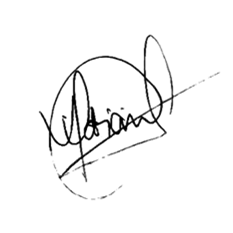 VILDE DORIANSecretária Municipal de Assistência Social e Economia SolidáriaProcesso:780000338/2020Data:Rubrica:Folhas: